桃  園	市  蘆  竹	區財	政	分	析資料期間：109 年桃園市蘆竹區公所編印中華民國 110 年 6 月出版凡	例一、本書編印之目的，旨在報導本區經常性收支及資本性收支有關議題之統計數據，俾以提供施政考核及釐訂施政計畫之參考。二、本書所列資料來源，係根據本所預、決算書直接蒐集之資料加以整編而成，其資料來源均分別註明於各表之表下，以利查考。三、本書所列統計數字，以民國 105 年至 109 年為主；內容包括本區預算分析、決算分析、預算與決算執行成果等三大類。茲為明瞭歷年各項數據增減情形起見，儘量將時間數列資料予以併入，藉資比較。四、表內所列「年」係指全年動態數字（自 1 月 1 日至 12 月 31 日止），「年底」係指 12 月底靜態數字，有特殊情形者，則指「年度」。五、本書各表所列度量衝單位，一律採用公制，以資劃一，方便比較，其有特殊情形者，均分別予以註明。六、本書所用符號代表意義如下：「－」符號者表示無數值或數值無統計。「…」符號者表示數值尚未發布。「--」符號者表示無意義。「0」符號者表示數值不及半單位。七、表中兩數值比較增減%時，如為「-」除以「-」、「-」除以「數值」、「數值」除以「-」，均以「--」無意義表示；括號( )內係為增減百(千)分點。八、本書所載資料如有更新數字，均予修正，凡與前期數字不同時，概以本期數字為準。九、本書荷蒙本區公所業務單位提供有關資料，始克編成，至感公誼，謹致謝忱，惟統計數字誤漏之處，在所難免，敬請不吝指正。桃園市蘆竹區財政分析目	錄壹、前言	6貳、本區預算分析	7~12參、本區決算分析	13~18肆、預算與決算執行成果	   19~27伍、結論	       28表	目	次表 1、歲入預算分析－來源別	8表 2、規費收入預算分析	  10表 3、   歲出預算分析－工作計畫	  11表 4、歲入決算分析－來源別	  14圖	目	次圖 1、本區 108、109 年歲入預算概況	9圖  2、本區  109 年歲入預算結構	9圖 3、本區 108、109 年歲出預算概況	12圖 4、本區 108、109 年歲入決算概況	15圖 5、109 年歲入決算結構	16圖 6、本區 108、109 年歲出決算概況	18圖 7、近年歲入預決算執行情形	20圖 8、近年歲出預決算執行情形	21圖  9、109 年歲入預決算科目分析	23圖 10、109 年歲出預決算分析－工作計畫	25圖  11、109 年歲出決算結構－用途別	27圖 12、歷年歲出決算情形－用途別	27壹、前	言「財政為庶政之母」，財務行政為政府行政的基礎與根本，只有在財政問題獲得適當解決後，其他的政務才能得到順利的推展，一方面要確保財務責任之維持不墜， 一方面要輔助施政計畫，使其得以順利進行。因此財政收支關係著一國政務之推展， 配合經濟需求發展至關重要。政府財政收支包括普通基金及特種基金，其主要功能為明瞭各級政府之收入、支出與投資，須加以分析其歲入及歲出內容比重與餘絀額預算執行情形，並為明瞭稅課徵收與稅源分佈情形，作彙總統計，以提供財務管理。預算為財政收支之依據，亦為施政計畫的數字方案，決算為財政收支之結果，乃為施政計畫之具體呈現。預算包括經常性收支及資本性收支，經常性收入如罰款及賠償收入、規費收入、財產收入、補助及協助收入、捐增及贈與收入及其他收入等項目，經常性支出如機關員工人事費、業務費、獎補助費等，資本性收入如土地及其他財產處分收入、投資資本收回等，資本性支出如購置土地及設備等之設備及投資。本區於民國 103 年改制為區公所，改制後其預算編列已由總預算變更為單位預算， 由於組織型態改變，本所由地方自治團體轉型為市府派出機關後，已無自有財源，預算金額大幅度縮減。在歲入方面為市府財政收入，歲出為工作計畫分類之單位預算型態。                                  貳、本區預算分析預算一般稱為財政收支計畫，係以貨幣數字表達之施政計畫。換言之，預算是政府為達成其政治、經濟及社會等目的，而在一定的期間內，根據施政方針及施政計畫， 所擬定之歲出預計與歲入籌措之方法，經由立法機關審議通過後，以為政府機關及其所屬機關在該期間內之施政作為。就其特質而言，預算亦屬國家資源的分配計畫。預算編製的主要功能有：(1)政府資源的適當配置(2)政府收入與支出之預先規劃(3) 穏定經濟功能(4)行政責任功能(5)支出控制功能(6)資金移轉功能(7)長期經濟發展功能(8)行政效率功能。本區單位預算之編列原則，係按年度施政計畫重點，視輕重緩急，審慎編列妥切運用，以加強地方建設、發展地方經濟，達到富家強國，並落實社會福利政策，提供區民理想的生活環境。一、 歲入預算109 年歲入預算為 233,820,000 元，按歲入來源別分析，以規費收入 107,660,000 元（占46.04%）為最多，捐獻及贈與收入 75,135,000 元（占 32.13%）次之，財產收入 5,710,000 元（占2.44%）再次之(如表 1 及圖 1)；規費收入中，以場地設施使用費106,610,000 元（占 99.02%）為最高，其次為審查費 1,000,000 元（占 0.93%）(如表 2 及圖 2)。與去年相較，歲入預算減少 18,998,000 元，約減 7.51%，其中其他收入減少 25,321,000 元，約減39.79%，為歲入預算減少主要原因，而規費收入則增加9,210,000元，約增9.36%(如表 1)。表 1、歲入預算分析－來源別資料來源：本所會計室資料來源：本所會計室資料來源：本所會計室表 2、規費收入預算分析資料來源：本所會計室二、歲出預算109年歲出預算為 603,555,000 元，按工作計畫分析，以農經工作274,396,000元（占45.46%）為最高，區政工作144,389,000 元（占23.92%）次之，行政管理 142,193,000 元（占 23.56%）再次之(如表 3 及圖 3)。與去年相較，歲出預算數減少 135,485,000 元，約減 18.33 %，其中以農經工作減少 135,910,000 元為最高，約減 33.12 %，社政工作減少 8,747,000 元次之，約減 20.61 %：另行政管理增加9,123,000元最多，約增6.86%，區政工作增加57,000元次之，約增0.04 %。表 3、歲出預算分析－工作計畫資料來源：本所會計室參、本區決算分析決算係預算執行結果之報告。預算為一會計年度財務收支之預計計畫，而決算為一會計年度財務收支之執行結果總報告；無預算則決算將失所依據，無決算則預算失其效用。政府會計報告之主要目的，在於提供有用資訊予報告使用者，以利其監督政府對有限經濟資源作最佳配置，及評估政府之公開報導責任，施政績效責任與財務遵循責任。決算編製之主要功能有：(1)考核各機關財務之效能(2)彌補政府機關事前監督之不足(3)解除財務執行人員之責任(4)取信於民達到財務公開之目的(5)作為日後編製預算之準據。一、歲入決算109 年歲入決算數為 250,709,827 元，按歲入來源別分析，以規費收入 123,126,338元（占 49.11%）為最多，捐贈及贈與收入 76,626,878 元（占 30.56%）次之，其他收入 39,530,034元（占15.77%）居  第  三（如表4 及圖4）；其中規費收入以場地設施使用費 121,685,979 元（占98.83%）為最高，其次為審查費 1,402,000 元（占 1.14%），資料使用費 27,559 元（占 0.02%）居第三（如表 5 及圖 5）。與去年相較，109 年歲入決算減少 27,228,449 元，約減 9.8%，以其他收入減少 26,330,621 元為最多，約減 40%，規費收入減少 7,199,552 元次之，約減 5.52%，捐增及贈與收入增加 6,816,318 元，約增 9.76%(如表 4)。表 4、歲入決算分析－來源別資料來源：本所會計室資料來源：本所會計室表 5、規費收入決算分析資料來源：本所會計室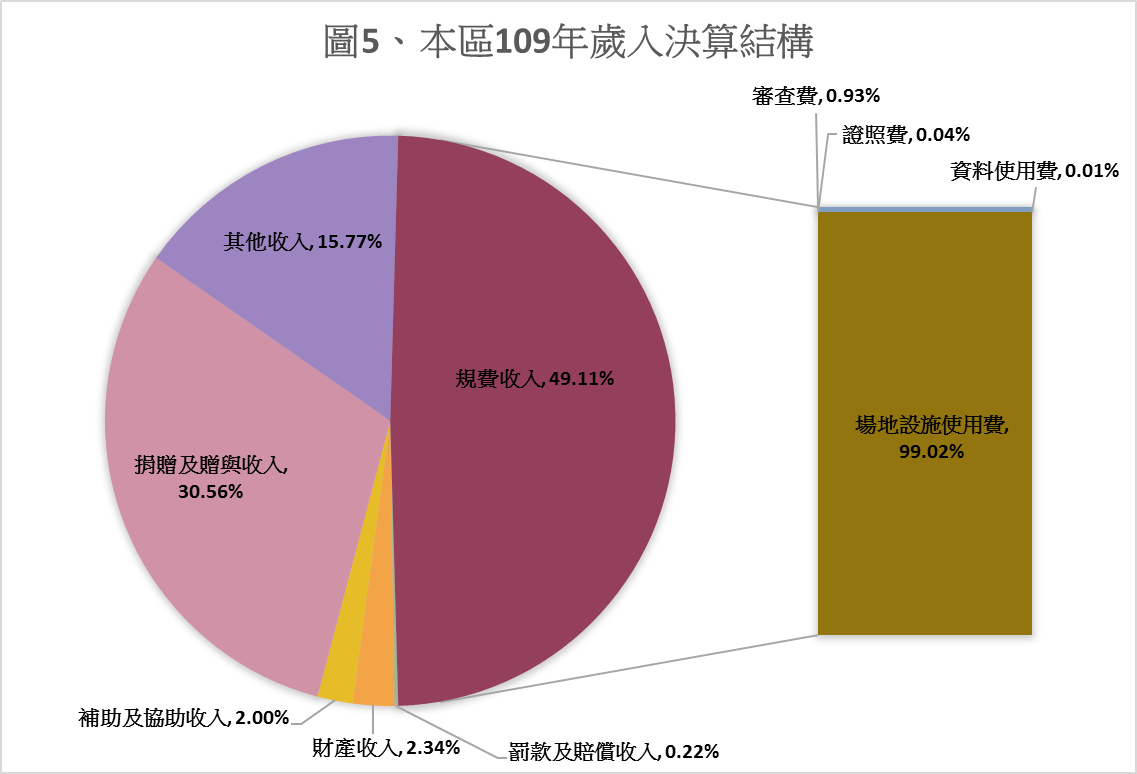 資料來源：本所會計室二、歲出決算109 年歲出決算數為 570,197,147 元，按工作計畫分析，以農經工作 264,235,443 元（占 46.34%）為最高，區政工作 143,262,736 元（占 25.13%）次之，行政管理 120,816,336元（占 21.19%）再次之。(如表 6 及圖 6)。與去年相較，歲出決算共減少 128,108,634 元，約減 18.35%，其中以農經工作減少 119,069,894 元最多，約減 31.06%，社政工作減少 6,524,737 元次之，約減 16.46%，文化工作增加 693,830 元最多，約增 8.58%。表 6、歲出決算分析－工作計畫資料來源：本所會計室	肆、預算與決算執行成果一、近年歲入及歲出預決算執行概況決算之編製目的是了解施政計畫與執 行預算結果權責發生之差距情況，而決算乃為執行預算結果衡量績效之指標。在歲入方面，106 年至 109 年決算數均大於預算數，決算數以 108 年 277,938,276元為最多，執行率以 108 年 109.94%為最高，而 109 年執行率 107.22%較 108 年約減 2.72 個百分點(表 7 及圖7 )。表 7、近年歲入歲出預決算分析資料來源：本所會計室資料來源：本所會計室在歲出方面，除 105 年外，近年執行率皆達 93%以上， 109 年 94.47%較108 年執行率約微幅減少 0.02 個百分點(表 7 及圖 8)資料來源：本所會計室二、109 年歲入預決算執行成果109 年歲入決算數超收 16,889,827 元，執行率為 107.22%，其中以規費收入超收15,466,338 元為最高，執行率為 114.37%，其他收入超收 1,216,034 元次之，執行率為103.17%，財產收入超收 150,187 元再次之，執行率為 102.63% (如表 8 及圖 9)。表 8、109 年歲入預決算科目分析資料來源：本所會計室資料來源：本所會計室(二)109 年歲出預決算執行成果109 年歲出決算數為 570,197,147 元，執行率為 94.47%，各項工作計畫之執行率以區政工作 99.22%最高，文化工作 98.87%次之，社政工作98.24%再次之；若以支出金額觀之，農經工作 264,235,443 元最高，區政工作 143,262,736 元次之，行政管理 120,816,336 元再次之，(如表 9 及圖 10)。表 9、109 年歲出預決算分析－工作計畫資料來源：本所會計室資料來源：本所會計室109 年歲出決算數若以用途別分析，以設備及投資 170,008,520 元最高，占歲出決算30.87%，次之為業務費 199,175,536 元，占歲出決算 34.93%，再次之為獎補助費107,846,087 元，占歲出決算 18.91% (如表 10 及圖 11)。若以執行率觀之，以設備及投資 101.74%為最高，其次為業務費 96.96%，再次之為獎補助費 89.51%(如表 10)。若以近年時間序列觀之，人事費於 105 年至 109 年均維持平穏；業務費自 105 年起呈上升之走勢尤以 107 年增加幅度較大，較106年增加支出金額 30,884 千元，其後於108年及109年逐年減少；獎補助費 106 年較 105 年大幅增加29,275千元，又於107 年大幅減少 34,310 千元，其後於 108 年增加 9,637千元，而 109 年小幅增加 2,756 千元；109 年設備及投資較 108 年大幅減少 113,983 千元，支出金額為 176,009 千元(如圖 12)。表 10、109 年歲出預決算分析－用途別        資料來源：本所會計室資料來源：本所會計室資料來源：本所會計室伍、結	論109 年歲入決算數 250,709,827 元，較 108 年歲入決算數 277,938,276 元減少 27,228,449 元，減少率為 9.80%，主要係其他收入及規費收入大幅減少及罰款及賠償收入微幅減少，但捐贈及贈與收入增加之交互影響所致，其中以其他收入減少 26,330,621 元為最多，規費收入減少 7,199,552元 次之。109 年歲出決算數 570,197,147 元，較  108 年歲出決算數 698,305,781 元減少 128,108,634 元；109 年歲出決算執行率為 94.48% 與 108 年執行率 94.49% 差距微小，除行政管理外各項業務執行率皆達 96%以上。預算為財政收支之依據，亦為施政計畫的數字方案，決算為財政收支之結果，亦為施政計畫具體的呈現。本所於改制桃園市蘆竹區公所之後，單位預算逐年作適度調整，期望利用有限的財政資源，針對區政建設及社區發展等各項業務需求，善用各項經費並提高財務效能，發揮最大經濟效益，以謀求地方建設及經濟發展，提供本區民眾理想的居住環境。-表5、規費收入決算分析 …………………………………………15表6、歲出決算分析－工作計畫 …………………………………17表7、近年歲入歲出預決算分析	………………………………19年度科目總	計總	計  罰款賠償收入規費收入財產收入補助及協助收入補助及協助收入捐獻與贈與收入捐獻與贈與收入其他收入其他收入預算金額207,679,000207,679,0001,001,00062,383,00010,362,000--75,165,00075,165,00058,768,00058,768,000105 年105 年比率(%)100.00100.000.4830.044.99--36.1936.1928.3028.30預算金額238,285,000238,285,0001,001,00066,860,00011,662,0003,350,0003,350,00098,501,00098,501,00056,911,00056,911,000106 年比率(%)100.00100.000.4228.064.891.411.4141.3441.3423.8823.88預算金額215,978,000215,978,0002,001,00082,040,0004,196,000--65,446,00065,446,00062,295,00062,295,000比率(%)107年 比率(%)100.00100.000.9337.991.94--30.3030.3028.8428.84預算金額252,818,000252,818,0002,001,00098,450,0004,337,0002,560,0002,560,00081,835,00081,835,00063,635,00063,635,000108 年預算金額108 年比率(%)比率(%)100.00100.000.7938.941.721.011.0132.3732.3725.1725.17預算金額233,820,000233,820,0001,501,000107,660,0005,710,0005,500,0005,500,00075,135,00075,135,00038,314,00038,314,000109 年109 年比率(%)100.00100.000.6446.052.442.352.3532.1332.1316.3916.39109 年與增減數-18,998,000-18,998,000-500,0009,210,0001,373,0002,940,0002,940,000-6,700,000-6,700,000-25,321,000-25,321,000去年比較增減率(%) -7.51 -24.99-24.999.36                31.66                31.66         114.84         114.84	 -8.19	 -8.19            -39.79                        -39.79            年	別規費收入總	計 審查費證照費        許可費  資料使用費場地設施使用費105 年62,383,0001,500,00016,000-5,00060,862,000106 年66,860,0001,500,00040,000-10,00065,310,000107 年82,040,0001,000,00040,000-10,00080,990,000108 年98,450,0001,000,00040,0001,50010,00095,900,000109 年107,660,0001,000,00040,000-10,000106,610,000      總  計      行政管理   區政工作文化工作農經工作社政工作105年預算金額652,167,000130,997,000129,892,0003,898,000352,996,00034,384,000105年比率(%)100.0020.0819.920.6054.135.27106年預算金額773,028,000134,303,000158,688,0005,558,000392,606,00081,873,000106年比率(%)100.0017.3720.530.7250.7910.59107年預算金額775,678,000130,356,000169,800,00012,098,000426,391,00037,033,000107年比率(%)100.0016.8121.891.5654.974.77108年預算金額739,040,000133,070,000144,332,0008,884,000410,306,00042,448,000108年比率(%)100.0018.0119.531.2055.525.74109年預算金額603,555,000142,193,000144,389,0008,876,000274,396,00033,701,000109年比率(%)100.0023.5623.931.4745.465.58109年與去年比較增減數(元)-135,485,0009,123,00057,000-8,000-135,910,000-8,747,000109年與去年比較增減率(%)-18.336.860.04-0.09-33.12-20.61年度科目總 計罰款及賠償收入規費收入財產收入補助及協助收入捐獻及贈與收入其他收入決算金額162,155,6773,819,36580,957,29510,773,274-18,450,00048,155,743105 年決算金額105 年比率(%)比率(%)100.002.3649.926.64-11.3829.70106 年決算金額260,004,7811,772,40188,502,59813,449,808    2,530,877100,045,38153,703,716106 年比率(%)260,004,7811,772,40188,502,59813,449,808    2,530,877100,045,38153,703,716比率(%)100.000.6934.045.170.9738.4820.65決算金額227,902,068614,992106,320,905979,691-67,309,45752,677,023107 年決算金額107 年比率(%)比率(%)100.000.2746.650.43-29.5323.12決算金額277,938,2762,895,492130,325,8905,835,6793,210,00069,810,56065,860,655108 年決算金額108 年比率(%)比率(%)100.001.0446.892.101.1525.1223.70決算金額250,709,827540,882123,126,3385,860,1875,025,50876,626,87839,530,034109 年決算金額109 年比率(%)比率(%)100.000.2249.112.342.0030.5615.77109 年與去年比較增減數(元)-27,228,449-9.80-2,354,610-81.32-7,199,552-5.5224,5080.421,815,50856.566,816,3189.76-26,330,621-40.00109 年與去年比較增減率(%)-27,228,449-9.80-2,354,610-81.32-7,199,552-5.5224,5080.421,815,50856.566,816,3189.76-26,330,621-40.00年	別規費收入總	計 審查費證照費     許可費   資料使用費場地設施使用費105 年80,957,295860,80041,200-8,61080,046,685106 年88,502,598649,50010,600-8,80887,833,690107 年106,320,905624,00012,600-9,664          105,674,641108 年130,325,890825,10010,20011,700    12,871129,466,019109 年123,126,3381,402,00010,800-27,559121,685,979      總  計      行政管理   區政工作文化工作農經工作社政工作105年決算金額600,319,447116,488,399116,325,7772,550,778332,280,90632,673,587105年比率(%)100.0019.4119.380.4255.355.44106年決算金額723,297,943120,347,299151,814,4033,993,876366,940,61680,201,749106年比率(%)100.0016.6420.990.5550.7311.09107年決算金額736,809,067127,457,225162,503,88910,872,397402,293,57733,681,979107年比率(%)100.0017.3022.051.4854.604.57108年決算金額698,305,781124,691,516142,595,3898,082,231383,305,33739,631,308108年比率(%)100.0017.8620.421.1654.885,68109年決算金額570,197,147120,816,336143,262,7368,776,061264,235,44333,106,571109年比率(%)100.0021.1925.131.5446.335.81109年與去年比較增減數(元)-128,108,634-3,875,180667,347693,830-119,069,894-6,524,737109年與去年比較增減率(%)-18.35-3.110.478.58-31.06-16.46年度歲入歲入歲入歲出歲出歲出年度預算(元)決算(元)執行率(%)預算(元)決算(元)執行率(%)105 年207,679,000162,155,67778.08652,167,000600,319,44792.05106 年238,285,000259,824,781109.04773,028,000723,297,94393.57107 年215,978,000227,902,068105.52775,678,000736,809,06794.99108 年252,818,000277,938,276109.94739,040,000698,305,78194.49109 年233,820,000250,709,827107.22603,555,000570,197,14794.47年度科目總 計罰款及賠償收入規費收入財產收入補助及協助收入捐獻及贈與收入其他收入預算金額207,679,0001,001,00062,383,00010,362,000-75,165,00058,768,000105 年預算金額105 年決算金額決算金額162,155,6773,819,36580,957,29510,773,274-18,450,00048,155,743預算金額238,285,0001,001,00066,860,00011,662,0003,350,00098,501,00056,911,000106 年預算金額106 年決算金額決算金額260,004,7811,772,40188,502,59813,449,8082,530,877100,045,38153,703,716預算金額215,978,0002,001,00082,040,0004,196,000-65,446,00062,295,000107 年預算金額107 年決算金額決算金額227,902,068614,992106,320,905979,691-67,309,45752,677,023預算金額252,818,0002,001,00098,450,0004,337,0002,560,00081,835,00063,635,000108 年預算金額108 年決算金額決算金額277,938,2762,895,492130,325,8905,835,6793,210,00069,810,56065,860,655預算金額233,820,0001,501,000107,660,0005,710,0005,500,00075,135,00038,314,000決算金額250,709,827540,882123,126,3385,860,1875,025,50876,626,87839,530,034109 年決算金額109 年增減數(元)16,889,827-960,11815,466,338150,187-474,4921,491,8781,216,034執行率(%)107.2236.03114.37102.6391.37101.99103.17           科目年度           科目年度      總  計      行政管理   區政工作文化工作農經工作社政工作105年預算金額652,167,000130,997,000129,892,0003,898,000352,996,00034,384,000105年決算金額600,319,447116,488,399116,325,7772,550,778332,280,90632,673,587106年預算金額773,028,000134,303,000158,688,0005,558,000392,606,00081,873,000106年決算金額723,297,943120,347,299151,814,4033,993,876366,940,61680,201,749107年預算金額775,678,000130,356,000169,800,00012,098,000426,391,00037,033,000107年決算金額736,809,067127,457,225162,503,88910,872,397402,293,57733,681,979108年預算金額739,040,000133,070,000144,332,0008,884,000410,306,00042,448,000108年決算金額698,305,781124,691,516142,595,3898,082,231383,305,33739,631,308109年預算金額603,555,000142,193,000144,389,0008,876,000274,396,00033,701,000109年決算金額570,197,147120,816,336143,262,7368,776,061264,235,44333,106,571109年增減數(元)-33,357,853-21,376,664-1,126,264-99,939-10,160,557-594,429109年執行率(%)94.4784.9799.2298.8796.30          98.24年度科目總	計人事費業務費獎補助費設備及投資預算數652,167,00092,764,000222,377,000109,600,000227,426,000105 年105 年決算數600,319,44783,277,446196,375,844100,488,042220,178,115預算數773,028,00094,522,000216,124,000136,305,000326,077,000106 年106 年決算數723,297,94384,979,739203,074,593129,763,514305,480,097預算數775,678,00087,745,000243,034,000105,449,000339,450,000107 年107 年決算數736,809,06789,316,410233,959,48095,453,186318,079,991預算數739,040,00088,981,000227,899,000121,163,000300,997,000108 年108 年決算數698,305,78187,112,993216,110,344105,090,180289,992,264預算數603,555,000104,657,000205,413,000120,483,000173,002,000決算數570,197,14787,167,004199,175,536107,846,087176,008,520109 年109 年增減數(元)-33,357,853-17,489,996-6,237,464-12,636,9133,006,520執行率(%)94.4783.2996.9689.51101.74